Application ChecklistPlease submit the following items completely with supporting documentation. Incomplete applications will not be considered until all documents are received. Be sure to keep originals of everything you submit for your own records. All documents must be officially translated into English if the original is in another language. Original and translation should be submitted together.☐	Application for Admission (Complete, Print and Sign)☐	Declaration of Financial Responsibility Form and supporting financial documents (sponsor’s bank statement and proof of employment) (Complete, print and sign, 
original sponsor signature required)International students at WCC must document their ability to meet all educational and living expenses for their first year of study before an I-20 (Certificate of Eligibility) can be prepared. International students are required to show sponsorship of at least $28,900 or $13,800 if a sponsor in the United States is providing free room and board. All sponsors are required to provide proof of employment/proof of income. If a sponsor is self-employed, proof of business ownership and income is required. Financial sponsors must provide a bank statement. Sponsors, living in the United States, must show proof of annual income of at least $45,000. The breakdown of approximate annual expenses and the corresponding minimum dollar amounts required to be available in a bank statement are as follows:An applicant who will be bringing a dependent child or spouse will need to add an additional $10,100 to the estimated annual expenses for each dependent.☐ International Student Agreement – read it carefully, complete the bottom portion and return it with your application package. You should keep a copy for your own records and reference.  
(Complete, print and sign)☐ High School Transcripts or Diploma / National or State Results (if applicable) - High School transcripts and/or diplomas do not need to be evaluated by an evaluation service. However, if they are not in English, they need to be translated into English. Both the translation and the original should be submitted together.☐ College/University Transcript - If a student has studied at a foreign college or university and would like to receive transfer credit, the transcript needs to be officially evaluated by a professional organization for a course-by-course evaluation and then sent to our Registrar’s Office. See the link on the left side of the International Student homepage on the college website that says
“Foreign Credit Evaluation” for additional information.☐ Copy of the information pages of student’s passport☐ Immunization Record Form - must be submitted to the Health Office BEFORE registering for classes. Check your MyWCC portal to be sure that the Health Office does not have a “hold” on your record.☐Transfer Recommendation Form and copy of all I-20s - ONLY if you are transferring to WCC from another college within the United States.☐ For students who are already in the United States and want to apply for change of status, the following documents are also required when applicable: 
Copies of any current Visa, Copy of I-94, Copy of U.S. Driver’s License, Copy of DS 2019 
(for J-1) or IAP-66 (for G-1).*TUITION AND FEES ARE SUBJECT TO CHANGE WITHOUT NOTICE**THIS IS A MODEST “NO EXTRAS” BUDGET International Student Application for Admission
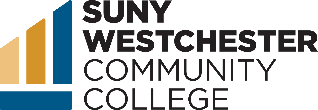 A. Biographical Information
Last Name, First Name							   Middle Name (Optional)Preferred Name:
Former Name(s):
Legal Sex:  Date of Birth:				Gender Identity: Country of Birth:					City of Birth:		Country of Citizenship: 					Email address:
		
Foreign Address (no P.O. Box):
U.S. Address (if applicable):  

U.S. telephone number (if available):   
Where do you want your admission documents e-mailed: B. Current Immigration StatusPlease check off the box that applies to you. A student applying from outside the United States Student applying who is already in the United States with a visa status other than F-1 and wants to change their visa status to F-1 international student. You must include copy of I-94, and Visa.Current visa category:  Expiration Date: If other(visa):         

Will you be:
 Going home to obtain the F-1 Visa
 Applying for change of status from the United States Transfer from another college/university within the United StatesIf transferring, current school name and address:

*If transferring you must include copy of I-20, I-94, Visa, and Transfer Recommendation Form
I-20 Expiration Date: C. Dependent Information Are you traveling with dependents?   *If yes, please list below and include a copy of information pages of the dependent’s passport and demonstrate an additional $10,100 is available to cover the expenses for each dependent.Name:  					 Relationship:     	 
Name:					Relationship:  
   	
Name:					Relationship:
	
 D. Academic HistorySecondary School Name:			Graduation Date:
 	Address:
  College/University (if applicable):

Did you graduate?   If yes, date of graduation:    

Address:              Degree Received:
  

Have you taken an English proficiency exam?		If yes, which test have you taken:

If yes, what was your score:E. Educational GoalI am applying as a:  I plan to begin my studies:    Academic Year:   Please choose your intended major from the list of majors on our website. Under the Academics tab, click on Academic Programs and choose your area of study. Your application cannot be processed without this information.My intended major is:For what reason are you requesting admission to Westchester Community College? 
Choose the one response that best describes your intention.F. EthnicityA variety of government agencies require that institutions of higher education report student enrollments by ethnic status. The information requested in this section will assist us in meeting this requirement. Please check the appropriate box. (Response is optional and will not affect your admission in any way.)Are you Hispanic/Latino:      If Hispanic/Latino, please indicate which of the following would best describe your background? 
 Please indicate your race:   If other:
G. Additional InformationHave you ever been dismissed from a college for academic reasons?
 Have you ever been dismissed from a college for disciplinary reasons?
If yes, when and for how long:
H. Applicant’s SignatureI certify that the information provided on this application is complete and accurate in every respect. I understand that falsifying any part of this application may result in cancellation of my admission or dismissal from the college.Signature of Applicant: 							Date:
				

DECLARATION OF FINANCIAL RESPONSIBILITY
Name of Applicant:  
 Check sources of funding that apply to you.	
 Personal (Applicant):                                                         Year One (Dollar Amount)                     Required Documentation: Official bank statement(s) showing amount available.

 Sponsor (Family/Relative/Other):                              Year One (Dollar Amount)                       Required Documentation:  Proof of employment and income. Official bank statement(s) showing amount available.		

 Scholarship(s) or Grant:			         Year One (Dollar Amount)
 	         
Required Documentation: Official scholarship letter from institution awarding the scholarship/grant.The letter must contain: Name of applicant, amount of money for each year of study, duration of award, major field of study for scholarship, signature of organization, government office or agency.


 Loan:						            Year/s (Dollar Amount)			
	            Required Documentation: Copy of loan agreement showing amount of approved loan.

 Room and Board Sponsor:			            Year One (Dollar Amount)
 	            Required Documentation: Proof of employment and income. Indicate $15,100 if sponsor providing free roam and board.                Total (Must be at least $ 28,900):		
           Part I – Verifications (All sponsors Complete Below)
This is to certify that I (we), the undersigned, agree to provide the funding indicated above to the applicant for all years of study at Westchester Community College and that I am (we are) submitting bank statements (except room and board sponsors) indicating the availability of these funds.

*Handwritten signature (All sponsors)Sponsor Signature:	      	Relationship:	           		Date:					
Sponsor Signature:	      	Relationship:	           		Date:			Sponsor Signature:	      	Relationship:	           		Date:			Part II – Applicant’s Signature (Applicant Sign)
I certify that all statements above are true and correct to the best of my knowledge and that funding will be provided as stated above. I am fully aware that any misrepresentation may result in denial of admission or cancellation of registration.Applicant’s Signature:						Date:
						With No Room and Board SponsorWith No Room and Board SponsorWith a Room and Board SponsorTuition and fees *$12,200$12,200Living expenses**15,100N/ABooks1,0001,000Health Insurance600600Total (needs to be available in bank account)$28,900$13,800